Chicken Salad – THE BEST
1 rotisserie chicken – ½ cup celery – finely chopped½ cup pistachios – shelled, salted¼ cup flat leaf parsley – chopped2 green onions – chopped 1 cup dried cranberries1 cup dukes’ mayonnaise2 tablespoons honey1 tablespoon curry powder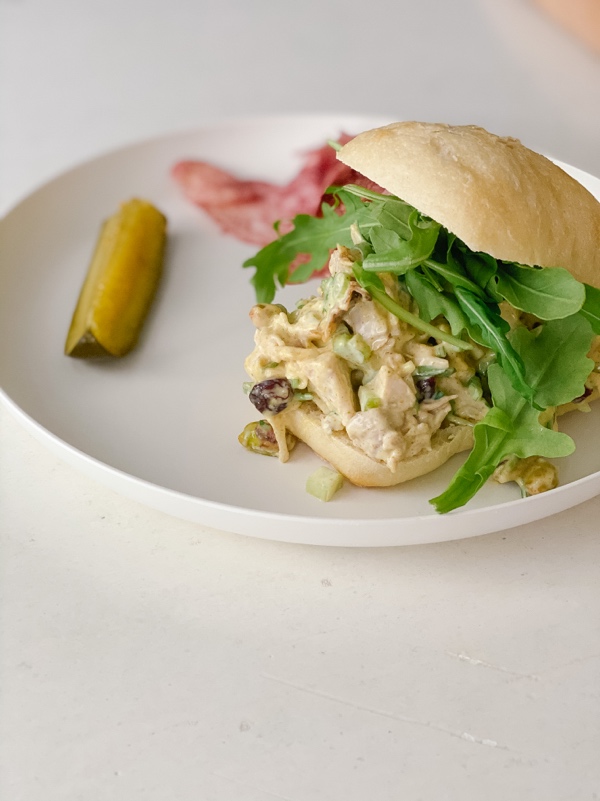 Chop the chicken into cubes. Place in bowl and set aside. Stir in the celery, pistachios, flat leaf parsley, green onions, and dried cranberries. In a separate bowl combine, the mayonnaise, honey and curry powder. Mix to combine. Toss with the chicken mixture. Refrigerate until ready to serve or up to 2 days. Serve the chicken salad on ciabatta rolls and top with arugula.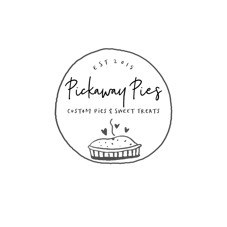 